GREAT DANE CLUB OF AMERICA TOP TWENTY RULES AND REGULATIONSGeneralPurpose: To encourage the showing of Great Danes in conformation classes and to provide an educational experience for judges, exhibitors, breeders, and fanciers. This event will provide a celebration of those Great Danes with the most outstanding records. It will also provide incentive to strive for Great Danes that excel in structure, intelligence, type, and soundness.The uniqueness of the event: The event offers all who attend a chance to view “The Cream of the Crop.”Using the scale of points, each dog is evaluated according to how closely it conforms to the Breed Standard. This procedure is not available at any point show and allows the spectator the opportunity to evaluate the dogs, scoring them at the same time that they are being judged.The dogs are observed from a positive approach, individually. They are never to be fault judged.The event is educational, promoting discussion of the Standard and encouraging the exchange of ideas.GDCA Top Twenty Coordinator: This position will be a standing position selected by the GDCA President. This position will enable smooth operations of all tasks that will be performed by the position. The GDCA Top Twenty Coordinator may not show in the Top Twenty or judge the Top Twenty. The GDCA Top Twenty Coordinator may choose a co-coordinator to assist with the event. The GDCA Top Twenty Co- Coordinator may not show in the Top Twenty or judge the Top Twenty.The Coordinator will be responsible for:Receiving the listing of qualified Great Danes from the Top Twenty Statistician and submitting this list to GDCA President for review prior to notification of participants.Updating of all Top Twenty forms:To identify the current Division Logo and Theme.Names and addresses of owners as required.Identify the name and address of the CPA selected by the GDCA and update the Top Twenty Judges Nomination form.All forms must be returned to the GDCA Top Twenty Coordinator with the exception of the Judge’s Nomination Form which will be returned to the designated CPA.Preparing and sending the initial Top Twenty Notification packet to the primary owner(s) of record for each entrant identified in the report submitted by the Top Twenty Statistician. An email will be sent to all owners notifying them of the Top Twenty Notification.Working with each Division Top Twenty Chairman prior to and during the event.Working with the GDCA Top Twenty Production Coordinator to ensure a consistent event from year to year.The catalog will be produced professionally. The catalogs will be delivered directly to the Top Twenty Coordinator to ensure confidentiality.Ensure that there is a short training session for judges and handlers the afternoon before judging.Select the entrant rosettes and the Top Twenty Winner rosette. Top Twenty rosettes will be purchased from a purveyor approved by the GDCA Board of Directors.Ensure that the judge’s contract includes a statement letting them know that their comments and scores will be identified. The judges will be identified as: Judge #1 - AKC Multi-Breed Judge, Judge #2 - Great Dane Breeder Judge, and Judge #3 - Handler Judge.Judges: A meeting will be held late in the afternoon on the day of the event in a discreet room within the Host hotel with the Judges, Stewards, Announcer, the GDCA Top Twenty Coordinator, Division Top Twenty Chairman and the GDCA President. Dinner will be served at this meeting and those attending will have adequate time to return to their rooms and dress for the event. The Hosting Division will be responsible for this dinner.During this meeting, instructions for the event and paperwork will be covered in depth and shall include:Reviewing of the score sheet.Ensure that no area is marked with a zero.Reviewing the procedure for correcting an error on their score sheet, by drawing a line through the error, redo and initial at the time of correction.Ring procedure will be discussed and judging order confirmed as follows: Judge #1 First, Judge #2 Second and Judge #3 Third.Asking the Handler to examine the dog a second time if needed.Asking the Handler to move the dog a second time if needed.Reviewing the announcement of the Top Twenty with the Announcer.Owners: A meeting will be held at specified time and location during the afternoon of the Top Twenty competition. Owners will be required to attend this meeting which will be run by the GDCA Top Twenty Coordinator. Seating arrangements for the event will be reviewed. The Announcer is required to attend this meeting to review the correct pronunciations of owners’, handlers’, and entrants’ names.Handlers: A meeting will be held at a specific time and location other than the ring the afternoon of the Top Twenty competition. This meeting is for Handlers only; no others may attend. This meeting will be run by the GDCA Top Twenty Production Coordinator and instructions for the event will be reviewed in detail. Handlers will blind draw for competition order. Armbands will be handed out at this time. No dog's order may be changed for any reason. All dogs must compete in the order drawn. Handlers of bitches in season should notify the Top 20 Committee so that the bitch may be held in an alternate area, when available, as to not disrupt other competitors. Any dog missing its assigned order will be deemed withdrawn from the competition.GDCA Top Twenty Production Coordinator: This position will be a standing position selected by the GDCA President. This position will be responsible for the direction and production of the Top Twenty event, commencing 30 minutes prior to the event and through to its conclusion. The Top Twenty Production Coordinator will work directly with the Top Twenty Coordinator.The Production Coordinator will be responsible for:Securing sound/lighting vendor for the event.Sending out initial individual email to each qualifying dog’s primary owner at least three months prior to the event (July) requesting a primary and secondary song choice. This personal song choice will be looped on a CD and will be played for the duration of individual competition of each dog. All music will be approved by the GDCA Top Twenty Production Committee. Selecting the Announcer, Director, Chief Ring Steward, Ready Ring Steward, Inside Ring Steward and Score sheet Runner. These individuals will comprise the Top Twenty Production Committee.Directing the Pre-Top Twenty Handler’s meeting held on the afternoon of the event at a separate location from the show ring.Developing and distributing a Production Schedule that includes Set-Up and Rehearsal responsibilities, dates, times, and locations.Ensure that ballots and a ballot box, Award Plaque and rosette are in place for the GDCA Top Twenty       People’s Choice Award.The GDCA Top Twenty Production Coordinator may not exhibit at the Top Twenty or judge the Top Twenty.Division Top Twenty Chairperson will be a member of the Hosting Division and shall be appointed by the Hosting Division with the approval of the GDCA Board of Directors. It is highly recommended that the person  who serves in this position has some experience with the Top Twenty or that they have an experienced person on the Division team. The Division Top Twenty Chairperson will work closely with the GDCA Top Twenty Coordinator and GDCA Top Twenty Production Coordinator to ensure that the approved format for the event is followed.The Division Top Twenty Chairperson may not show in the Top Twenty or judge the Top Twenty.The Division Top Twenty Chairperson and the GDCA Top Twenty Production Coordinator will be responsible for setting up the show ring, seating, display of Top Twenty posters and decorations for the Top Twenty event.Top Twenty Statistician: Shall be appointed by the GDCA President to compile monthly tabulations and provide the final year-end report to the GDCA Top Twenty Coordinator no later than March 31st. Standings are based on Breed Points only.Top Twenty Tabulation Committee: This committee shall be made up of the GDCA President, Treasurer and Division Show Chair. In the event any member of the Tabulation Committee has a dog in the Top Twenty, the alternate will be the GDCA 1st or 2nd Vice President or any former GDCA Treasurer. These volunteers will receive a complimentary Top 20 Dinner ticket.Top Twenty Winner’s Posters: All available Top Twenty Winner posters will be on display at the expense of the GDCA. The posters will be set-up and displayed at the National by the Host Division. Posters will be displayed in order of calendar year when possible with the most recent Winner displayed closest to the event location. By participating in this event, Owner(s) shall release all rights to the GDCA for the use of the photos for display. Poster size and display may change based on GDCA Board decisions.Information and GuidelinesStatistics and Eligibility:  In addition to being named among the final Top Twenty Danes for conformation, all owners of record must be in good standing with the American Kennel Club to meet final eligibility requirements.Top Twenty Standings:All dogs, including any and all ties through the 20th position will be invited. Death of a Top Twenty candidate will not change the standings.Previous Top Twenty winners will maintain their ranking if they qualify again but will not be eligible to compete. All Past Top Twenty Winners will be invited to participate in a Celebration to be held at the beginning of the event.There will only be 20 dogs invited to the Top 20 except and ONLY in the event of a tie at #20. In the event of a tie at #20 both dogs at #20 will be invited.For example:1.2. (tie)2. (tie) 4.5.6.7.8.9.10.11.12.13. (tie)13. (tie) 15.16.17.18.19.20.The rankings will be listed in this manner. In the event of a tie in the ranking, the number after the tie jumps ahead...it does not follow numerically.Initial Notification of Top Twenty Finalist: Upon receipt of the Top Twenty Statistician's list of the Top Twenty contenders and after review of same list by the GDCA President, the GDCA Top Twenty Coordinator will send out a packet via U.S. Postal Service or via email if all email addresses are known to the primary owner(s) of the Top Twenty Finalists, advising them of their qualification for the event. This will be done approximately six months prior to the event. The packet will include the following forms:GDCA Top Twenty Entry Profile SheetGDCA Top Twenty Entry Order Form (Rosettes, Pins and Catalog). GDCA Top Twenty Judge Nomination Form (Judges Selection ballot) GDCA Top Twenty RulesGDCA Top Twenty Final StandingsCompleted forms will be returned via mail or email to the address that appears on the bottom of each form.Top Twenty Entry Packet: The completed packet must be returned within forty-five (45) days of initial notification from the date set by the GDCA Top Twenty Coordinator. The portion of the Entry packet to be returned to the GDCA Top Twenty Coordinator via U. S. Postal Service or email consists of:Entry Fee (Check only-no PayPal payment) MUST be via U. S. Postal Service.Completed Entry Profile Sheet via U. S. Postal Service or email.Completed Entry Order Form via U. S. Postal Service or email.The following items may be emailed to the Top Twenty Coordinator:Completed Entry Profile SheetCompleted Entry Order FormPhoto (must be at a minimum of 300 DPI resolution)PedigreeTop Twenty Contender Bio/Accolades.The entry fee entitles each entrant to:Four (4) reserved Owners ringside seats. (Bistro Tables for purchase will be optional and in lieu of 4 reserved Owner’s seats).Two (2) reserved Breeders seats in the second row.One (1) Top Twenty RosetteOne (1) Top Twenty Sterling Silver PinA two-page catalog spread.One (1) Top Twenty CatalogAdditional items such as rosettes, pins, etc. may be ordered at the time of entry. NOTE: If an eligible Top Twenty dog is not entered, the dog’s photo and pedigree will not be published in the catalog nor will rosettes or pins be available for purchase.All Top Twenty completed forms will be destroyed within 60 days of the event.Past Top Twenty Winners:1.  All Past Top Twenty Winners who qualify again for the Top 20 are not eligible to compete but are eligible to participate in the Past Winners Celebration. This Celebration is held prior to the actual Top 20 competition.2.  When a past Winner qualifies again for the Top 20, The Top 20 invitation/entry packet will be sent. By virtue of qualifying again, they will pay the same entry fee and receive all related seating, pin, rosette, catalog spread and one catalog.3. Past Winners who plan on participating in the Past Winners Celebration will send a bio to the GDCA Top Twenty Production Coordinator via Email by September 1st for inclusion in the Top 20 script.Second Notification to Top Twenty Finalists: All entrants will be notified by email or other agreed upon method by the GDCA Top Twenty Coordinator providing information regarding the schedule of events for the Top Twenty, including but not limited to:Owner’s/Entrant’s MeetingHandler’s MeetingIndividual Top Twenty Entrants and All Past Top Twenty Winners Music Request Email: The GDCA Top Twenty Production Coordinator shall send out an e-mail to all Top Twenty entrants’ owners and owners of past Top Twenty winners approximately three (3) months (July) prior to the event. This email will invite the owners to select a primary and secondary choice of music to be played during their dogs’ individual competition in the ring. Each dog’s “own” song will be burned onto a CD that will be looped to ensure continuous play during individual competition. The GDCA Production Coordinator will be responsible for the production of all CD music for the event.The following criteria apply:The song cannot have anything to do with the dog’s registered name, call name or indicate where the dog is from.All music will be reviewed for content and all music selections are subject to the approval of the GDCA Top Twenty Production Committee.If the Owners do not provide a special song for the entrant, the GDCA Top Twenty Production Committee will choose a song for them.Email time stamps will determine first choices when two or more entrants choose the same song.The Top Twenty Winner’s “own” song will be retired but may be used by that dog in future past Top Twenty Winners Celebrations.Prizes: The first owner of record of the winner of the Top Twenty event will receive the Top Twenty Trophy and a gold Top Twenty pin.The Top Twenty participants and Winner may order additional rosettes, sterling silver pins, gold pins (Top Twenty Winner only), and trophies up to the number of actual owners of record at the time of the event. The order form will be online, and items must be ordered within 60 days of the event. It will be the responsibility of the GDCA Top Twenty Coordinator to verify the accuracy of the ownership of the entrants at the time of the event and then place the order.Catalog: A catalog, professionally prepared exclusively for the Top Twenty Event, will be available for purchase just prior to the event. Catalog purchase at that time will be limited to one per customer but additional catalogs will be available for sale at the conclusion of the event. The cost to purchase the Catalog will be set by the GDCA Board of Directors. Contents of the catalog will include a two-page spread highlighting each Finalist in the Top Twenty Event, a score sheet and judging material, a profile of each judge, a gallery of previous Top Twenty Winners and the GDCA Top Twenty People’s Choice Award Ballot. The catalog will be delivered to the Host Hotel in care of the GDCA Top Twenty Coordinator to ensure confidentiality.Top Twenty Budget: A Top Twenty Budget will be developed by the Hosting Division Show Chair with the assistance of the GDCA Top Twenty Coordinator and the GDCA Top Twenty Production Coordinator. Every attempt will be made to reuse items from the previous year to contain cost of the event.JudgesJudges Selection: will be made by a majority vote of the owners of the Top Twenty finalists. In the event of multiple owners, each finalist will still only be granted one vote in the following categories:Handler: A Handler, past or present, with at least 10 years’ experience.Breeder: An established Great Dane Breeder who has been breeding for at least 10 years and has bred 5 litters with 4 Champions from those litters OR an established Great Dane Breeder that is also an AKC Approved Judge of Great Danes.Multi-Breed AKC Approved Judge: An AKC Approved Judge of Great Danes with at least 10 other breeds in any Group.A CPA will count the Top Twenty Judges Ballots. Ties for any Top Twenty judge will be resolved by instructing the CPA to draw between the tied names. The CPA will notify both the President of the GDCA and the GDCA Top Twenty Coordinator of the results of the balloting. These results shall be held in strictest of confidence.Judges Nomination Form: Owners and co-owners of entrants shall decide together which judges to nominate. Only one Ballot per entrant will be accepted and it must be signed and submitted by the primary owner or owner’s agent. The Judges Nomination Form will be completed with one name in each of the three categories and mailed to the CPA as listed at the bottom of the Judges Nomination Form. The form must be received within forty-five (45) days of the receipt of the packet on a date set by the GDCA Top Twenty Coordinator. The owners & co-owners are those of record as of December 31st in the year the dog qualified.Judges Selection from Judges Nomination Form: The CPA will forward the name of the person with the highest number of votes (in each category) to the GDCA Top Twenty Coordinator so that eligibility may be confirmed. If the person with the highest number of votes is ineligible or unavailable, the CPA will forward the name of the second highest number of votes to the GDCA Top Twenty Coordinator. This process will continue until one judge is secured for each category. A tie will be resolved by instructing the CPA to draw between the tied names.Individuals are ineligible to judge the Top 20 event if you are competing in the Top 20 and, if you are a breeder, owner, co-owner, or handler of ANY dogs in that year's event. (This includes any "prior" ownerships as well)Additional Judging Criteria: A member of a judge’s household or immediate family may not exhibit in the Top Twenty. All judges must be in good standing with the AKC as well as the GDCA or Affiliate Club.Judges: Judges will be contacted by the GDCA Top Twenty Coordinator to determine their acceptance of the assignment. The GDCA Top Twenty Coordinator will then email each judge a Top Twenty contract to be signed and returned.Judges will be compensated as follows:Round trip economy airfare or mileage per the IRS rate whichever is less.Parking if required.AccommodationsHotel room at the Host Hotel will be provided from the night before judging through the end of the National or through the end of the judges stay, whichever is less.If the judge is traveling via RV, the RV parking at the Host Hotel from the night before judging or through the end of the judges stay, whichever is less.Meals will include two (2) tickets for judge and guest for Awards Dinner.The Division Top Twenty Chairperson shall arrange for rooms or RV parking at the Host Hotel and for ground transportation to and from the airport if required. The judges will be met by the Division Top Twenty Chair and/or the GDCA Top Twenty Coordinator upon arrival at the Host Hotel and will provide hospitality throughout the event.Stewards: The GDCA Top Twenty Production Coordinator will select the Chief Ring Steward, the Inside Ring Steward, and the Ready Ring Steward. Stewards will receive a catalog and dinner at the Judges Instructional meeting/dinner. The GDCA Top Twenty Production Coordinator will send a letter to the steward acknowledging acceptance of the assignment. Stewards may not exhibit in the Top Twenty.Announcer: The GDCA Top Twenty Production Coordinator will select the Announcer. The GDCA Top Twenty Production Coordinator will send a letter to the Announcer acknowledging acceptance of the assignment. The Announcer may not exhibit in the Top Twenty.ProceduresShow Ring: The Top Twenty judging event will be held in the regular National show ring to provide consistency and comfort for the dogs. It is preferable that the entire show ring be fully matted.Arm Band Numbers:Three (3) digit numbered armbands will be provided by the Show Superintendent with numbers ranging 300- 330.The armband number will be assigned to the entrant by the GDCA Top Twenty Coordinator. The armband number will correspond to the pedigree page in the catalog.2. Order of competition for the event will be determined by blind draw at the Handler’s meeting held the afternoon of the event.Admittance and Seating for the Top Twenty: There will be an admission fee for spectators who have not purchased Top Twenty dinner tickets. This fee will be determined by the GDCA Board of Directors.Entrance to the Event: In order to maintain an element of excitement, all doors will remain secured until 30 minutes prior to the event. There will be no admittance prior to 30 minutes pre-event except for Production Crew.The GDCA Top Twenty Coordinator will recruit volunteers for the following positions. Each volunteer will receive complimentary admission to the event.Six (6) escorts to assist Owners, Breeders & Corporate Sponsors to their seats. This group will preferably enter a separate entrance when possible.Two (2) Volunteers to sell Admission tickets.Three (3) volunteers at the door to collect Admission tickets.Two (2) volunteers to sell catalogs.Seating1.    Bistro Table reservation forms shall be forwarded by the GDCA Top Twenty Production Coordinator to the Owner of record of each Top 20 entrant by July 1st. Once this round of reservations is completed, Bistro Tables will then be offered to the breeders of the Top 20 entrant.2.   Owners will be offered the opportunity to purchase a reserved ring-side Bistro Table for Four. These tables will come with bottle service: choice of wine, champagne, beer, or tea. The purchase price of these tables will be determined by the GDCA Top Twenty Production Coordinator. In the event that the owners opt out of the table purchase, they will receive four (4) reserved ringside seats. Tickets for reserved seating will be made available to owners/breeders at the Owners Meeting.Breeders will receive two reserved second row seats.VIP Seating: a small seating of 6 to 8 chairs for foreign dignitaries, guests, etc.Diamond, Platinum, and Gold Sponsors will be seated after all other priority seating before the general public. National Sponsorship Chair will be given location of seats by the Top 20 Chairpersons.Attire:Owners, Handlers: Dress is semi-formal to formal.Spectators will be asked to dress in a manner that shows respect for the Top Twenty dogs and their people. No shorts or tank-tops permitted.GDCA Top Twenty People’s Choice Award:Commencing in 2019, this annual award gives spectators the chance to evaluate each of the Top Twenty finalists and then make their choice for the best. The People’s Choice Award Ballot will be numbered and included in each Top Twenty Catalog. By filling out the ballot and depositing their ballot in the “People’s Choice Award” box, the ballots will be tabulated by the GDCA Top Twenty Tabulation Committee. The winner of the People’s Choice Award will be announced at the GDCA Auction. The winner shall receive the People’s Choice Award plaque and Rosette.Official Top Twenty Photos: Each Top Twenty Finalist will be asked to move to the photographers set up upon completion of their individual competition in order to avoid long wait at the completion of the event. Judges will be photo shopped into the photo and show photographer will be advised of same.Rosettes and Pins: will be awarded by the GDCA Top Twenty Coordinator to the Owner or Handler after the dog has completed their individual examination and prior to their photo session.Photography During the Event: No flash photography during the event.Music: The GDCA Top Twenty Production Coordinator will be responsible for music that will be played 30 minutes prior to the event and at other times besides during actual judging. Each dog’s own song will play continuously while they are being judged.Public Education: The description of the judging procedure will be published in the Top Twenty Catalog and announced at the beginning of the event to help provide an understanding of the event.Top Twenty Forms: A sample of the Top Twenty Invitation Letter, Entry Profile Sheet, Judges Nomination Form. Judge’s Score Sheet and Judging Procedure are included as attachments to these Rules and Regulations and will be posted on the GDCA website.GDCA Top Twenty Production Committee: will be selected by the GDCA Top Twenty Production Coordinator.ProducerDirectorAnnouncerChief Ring StewardInside Ring StewardReady Ring StewardScore sheet RunnerEquipment:Sound/Lighting SystemJudges Table and four chairsWater/glasses on Judges TableClipboards (6)- numbered #1, #2 #3. 2 clipboards for each judgeScore sheets (to be ordered sensitive pressure Carbon Copy)Ball Point PensArmbands (Superintendent)Rubber BandsHand SanitizerKleenexCandy/Mints for Judge TableLarge Manila EnvelopeLarge White Mailing EnvelopesTop Twenty Winner’s RosettesDuct Tape to mark the center of the ringScoring and Evaluation: Each participating Great Dane will be individually examined by each judge using the scale of points outlined on the Top Twenty Score Sheet.The Score Sheet Runner will be selected by the GDCA Top Twenty Production Coordinator and will be responsible for:Ensuring that each judge has marked the arm band number on the score sheet.Ensure each point line has been marked.Ensure there are no Zero scores or blanks.Ensure no fractions or decimals are used in scoring.If any areas have been scratched out by the judge, that the judge initials the markings and correction.Tearing off the original copy of Score sheet and deliver directly to the Tabulation Committee.Return the duplicate to the judge.No dog shall be awarded a Zero in any category. Score sheets will be tabulated by the Tabulation Committee. The Tabulation Committee will tabulate each dog’s score in the following manner:The scores for each dog form each of the three judges will be tabulated and totaled together to determine the “Total Aggregate Final Score.”In the event of a tie, the Tabulation Committee will determine the winner by reviewing the “Overall Impression Score”. This score is each judge's first impression of the dog prior to examination and is based on a scale of 1 through 25, with 25 being the highest. The overall Impression Score will be the Total Aggregate Score of all three judge’s individual impression scores.The Great Dane with the highest “Total Aggregate Final Score” or in the event of a tie, the highest” Overall Impression Score” shall be declared the Winner. In the event that two dogs have identical Total Aggregate Final Score” and identical “Overall Impression Score”, there will be two (2) Top Twenty Winners.The Tabulation Committee will be as kept as secluded as possible to ensure privacy while they are tabulating score sheets.Tabulation of Scores and Score Sheets: The GDCA Top Twenty Coordinator will provide the Tabulation Committee with an envelope for each entrant with each dog’s armband number and AKC name written on the front and provide one envelope marked “TOP TWENTY WINNER”.The Tabulation Committee, upon compilation of the Score Sheets, will initial their totals and will document the Total Aggregate Final Score and the Total Aggregate Overall Impression Score on the outside of the envelope with corresponding arm band number and will place the three judge’s score sheets inside the envelope. After all tabulations have been completed there should be 20 packets or a number that corresponds with that event’s entry. The packet marked with the highest “Total Aggregate Final Score” shall be declared the Top Twenty Winner. Ties will be broken as previously noted. The entrants packet declared the Winner will be placed in the envelope marked “TOP TWENTY WINNER” the remaining packets will be placed inside the manila envelope.The Top Twenty Coordinator will give the entrant’s sealed envelope to the Owner or Agent of each dog at the conclusion of the event. Entrant envelopes and their contents that are not picked up by the Owners by the close of the event will be destroyed.A copy of their Score sheets will be provided to each judge.The People’s Choice Award ballots will be tabulated by the GDCA Tabulation Committee after the event to determine the winner. The results of this tabulation will be held by the GDCA President until the presentation of the award at the end of the GDCA Auction.Posting of the Aggregate Scores: The GDCA Top Twenty Coordinator shall post the aggregate scores of all Top Twenty participants for public display the morning after the event in the same area that the judging results for the National are posted.This listing will include:National RankingRegistered Name of Top Twenty dogOwner(s) namesAggregate Final ScoreEvent/ScriptWelcomeHow the Top Twenty is Judged/People’s Choice AwardNo Flash Photography/Cell Phones on MuteIntroduction of Judges/ StewardsFuturity WinnerPast Top Twenty Winners Individual Celebration (most recent winner goes first then rest in descending year order) 2018, 2017, 2016, etc.Top Twenty CompetitionRaffle during TabulationsAnnouncement of Top Twenty WinnerPART 1- JUDGING PANEL INTRODUCTION(Judges Entrance Music)Ladies and Gentlemen, welcome to the	(year) Annual GDCA Top Twenty Event. My name is 	and I will be the announcer for this evening’s event.The Great Danes competing here tonight do so by invitation of the GDCA Top Twenty Committee based on the number of Great Danes they defeated during		(previous year) at AKC Sanctioned events in the US. They are the “Cream of the Crop” and	(number of dogs competing) of the Top 20 dogs invited this year are in competition here tonight.The Top Twenty is judged based on a point system derived from the AKC standard. All dogs are judged in a positive manner and are judged against the Standard and not against each other. A score sheet is included in your catalog and you are invited to follow along. This event is considered an educational tool as it promotes discussion of the Standard and encourages the exchange of ideas.Flash photography is not allowed and please place your cell phones on mute, Thank you.Our judging panel this evening includes one AKC Licensed Multi-Breed judge, a Great Dane Breeder Judge and a Handler Judge.Our in-Ring Steward for this evening is 	 Our Score Sheet Runner for this evening is 		Our Multi Breed Judge for this evening is  	Our Great Dane Breeder Judge this evening is  	And our Handler Judge for this evening is  	Welcome Judges! We are delighted that you will be judging our Top Twenty this evening! Our Chief Ring Steward for this evening is  	Our Ready Ring Steward for this evening is 	(Pre-Selected Futurity Winner Music)At this time we are delighted to present this year’s Best in Futurity Winner	state dog’s registered name, Owner(s), Breeder(s), Handler(Circle ring twice-then move to center of the ring and present)PART 2- INTRODUCTION OF PAST WINNERS OF GDCA TOP TWENTY COMPETITIONIn keeping with this spectacular evening’s competition, each dog will be accompanied by a song personally selected by the owners. Ladies and Gentlemen, it is with great pride and pleasure that we now present   	 (number of past winners’ present) PAST WINNERS of this prestigious event. Each of these dogs will be showcased by their Handlers.(Music for this dog plays)Ladies and Gentlemen, we now present the	(most previous years) Top Twenty Winner 	 AKC name and call nameDog takes two loops around the ring and then proceeds to center of ring marked with tape in an “X” Dog is presented-free bait or stack. Handler preference.Major Win Accolades are read by the Announcer Dog circles ring and exits.This repeats for each Past Winner Present.REGULAR TOP TWENTY STARTS NOWPART 3 -JUDGING THE	(current year) Top Twenty Competition It’s now time to begin this years’ Top Twenty CompetitionDo arm band numbers correspond to catalog page yesThe order in which the dogs will be presented tonight was determined at the Top Twenty Handlers meeting held this afternoon. Each handler selected at random, an unmarked sealed envelope that contained one number signifying their position in the competition tonight.We want to involve each of you in tonight’s judging process, so we have included in your catalog a People’s Choice Award Ballot. Toward the end of the evening we invite you to write in your choice for the Winner of this year’s GDCA Top Twenty People’s Choice Award and ballots may be turned in toward the end of the evening. The GDCA Top Twenty People’s Choice Award Winner will be announced at the GDCA Auctionon	(day of week) night.Ladies and Gentlemen, it’s now time to begin this years’ Top twenty competition. (The instructions for each dog will remain the same and will be repeated as needed)(Rather than have 20 pages of repeated instructions for each dog, Production Crew will have a Contenders Sheet, follow the Show Position # for each dog. Once dog is shown, check off box and go to the next dog).Ring Steward, may we have Great Dane #	into the ring please. Handler, please circle the ring then go to the center of the ring and present your dog.Handler, please stack your dog for examination.Handler, please take your dog to the judge’s station and move your dog down and back and then round the ring back to the judge’s station and present your dog.Thank you, Handler. Please circle the ring and exit.(On to the Next dog on the Contender’s Sheet until all dogs have been examined). PART 4- RAFFLE/TABULATIONS/GET CONTENDERS READYRaffle Music PlaysLadies and Gentlemen, this concludes the judging for our	(current year) Top Twenty. Scores will now be tallied and checked for accuracy by the GDCA Tabulation Committee.We will now collect your GDCA Top Twenty People’s Choice Award Ballots located in your catalog. If you have not already done so, please complete your ballot now and hand it to one of the Top 20 staff as they circulate through the room.Don’t forget that the Winner of the GDCA Top Twenty People’s Choice Award will be announced at the GDCA  Auction on	(day of week) night. Thank you very much for your vote.Raffle Drawing Procedure(Raffle Items will be awarded in the order listed.)We have great raffle items tonight: good luck to all of you that purchased tickets. All money raised will support this and future Top Twenty events to showcase our beautiful Great Danes in the setting that they deserve! Thank you for your support of this event.(Raffle tickets drawn and items delivered to winner in audience) Congratulations to the raffle winners and thanks again for your support. PART 5- TOP TWENTY CONTENDERS BACK INTO THE RING(Pre-selected Final Music)Let’s join together in congratulating all the competitors here this evening on qualifying for this event. Thank you again to our judges for their participation this evening. (Announce Judges names)Ladies and Gentlemen, please welcome back to the ring, our______(current year) Top Twenty Contenders!(Each dog will enter ring individually, circle the ring and stop in line-up position. The dogs will return to the ring in the order that they were shown.)Presenting (read AKC name and call name from Contenders sheet for each dog)PART 6-ANNOUNCING THE WINNER AND FAREWELLFinal Presentation/Announcement of Winner Production notes and rules.At the conclusion of judging, all dogs will return to the ring, individually, in competition order, and will be introduced by their AKC name and call name by the Announcer.In keeping with the Events festive theme, each dog in competition will be given a sash and medallion to wear in the ring for the final presentation photo opportunity. No sash or medallion will be mailed or awarded to any Top 20 dog that was not judged that evening as this is a special honor for those who are participating in person only.After circling the ring once, all dogs will line up, side by side, facing the center of the ring as they await the announcement of the Winner.All three judges will be escorted to the center of the ring and each will carry one item: the Gold pin, the Winner’s rosette and the Top 20 trophy.The Announcer will receive the envelope containing the name of the Winner from the GDCA President and will then proceed to announce the Winner. See Script below........Ladies and Gentlemen, Your	(current year) Top Twenty Competitors!! Inside Ring Steward escorts the 3 judges to the center of the ringTop 20 Trophy- Breeder judge to award Top 20 Rosette -Multi-breed judge to award Top 20 Gold pin -Handler judge to awardWe Have a Winner! May I have the envelope please?AND THE WINNER OF THE	(current year) GDCA TOP TWENTY IS	(AKC Name and Call Name)Handler receives awards.Takes a Victory Lap.We look forward to seeing all of you in ____________ (Next Year).  Good night everybody!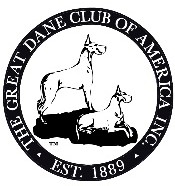 GDCA TOP 20 Score SheetArmband #: _________	First Impression Score (1-25):_________(First Impression score is based on your viewing the dog without examination and this score is used only in the event of a tie)Judging and awarding points are based on individual examination in accordance with the AKC Standard. Points awarded must be whole numbers. Any corrections on the score sheet must be initialed by the judge before the scoresheet will be accepted.Maximum Points	Points AwardedGeneral Appearance:(Correct proportions, outline, stature with regal elegance and substance)25Head:(Muzzle, Skull, Proportion, Stop, Lip, Eye Color and Shape, Nose, Ears, and Bite)15Body:(Neck and flow into shoulders, Topline, Croup, Chest, Rib, Loin, Tail set/Carriage,Squareness)15Forequarters/Hindquarters:(Angulation Front & Rear, Upper Arm, Layback, True Front & Rear Standing,Feet, Stifles)15Gait:(Front & Rear, Side Gait Reach and Drive)15____________________Type & Temperament:(Balanced combination of Head, Body Movement with Precision and Grace,Spirited, Courageous and Never Timid)15POSSIBLE POINTS:100____________________ (tabulator only)Judge Number (1,2,3): ____________Judge’s Signature:____________________